					РЕШЕНИЕот 16.09.2019 г.									№140/597Об отмене решения территориальной избирательной комиссии муниципального района Балтачевский район Республики Башкортостан о признании депутата Сафина Р.Х. избранным	Руководствуясь пунктами 5 и  5.1 статьи 84 Кодекса Республики Башкортостан о выборах, на основании личного заявления от 12 сентября 2019 года избранного кандидата Сафина Рифата Хатиповича. по шестимандатному избирательному округу №1 Совета сельского поселения Сейтяковский сельсовет муниципального района Балтачевский район Республики Башкортостан территориальная избирательная  комиссия, на которую Постановлением Центральной избирательной комиссии Республики Башкортостан от 11 декабря 1915 года №130/207-5 возложены полномочия избирательной комиссии сельского поселения Сейтяковский сельсовет муниципального района Балтачевский район Республики Башкортостан, решила:	1. В решении ТИК №137/592 от 10 сентября 2019 года «О результатах выборов депутатов Совета сельского поселения Сейтяковский сельсовет муниципального района Балтачевский район Республики Башкортостан двадцать восьмого созыва» отменить подпункт 4 пункта 2    об избрании Сафина Рифата Хатиповича депутатом  по шестимандатному избирательному округу №1 Совета сельского поселения Сейтяковский сельсовет муниципального района Балтачевский район Республики Башкортостан.	2. В пункт 2 решения ТИК  №137/592 от 10 сентября 2019 года «О результатах выборов депутатов Совета сельского поселения Сейтяковский сельсовет муниципального района Балтачевский район Республики Башкортостан двадцать восьмого созыва» внести изменения и  изложить в следующей  редакции:Установить, что депутатами Совета сельского поселения Сейтяковский сельсовет муниципального района Балтачевский район Республики Башкортостан двадцать восьмого созыва избраны:по шестимандатному избирательному округу №1:1.  Ахметов Ришат Фанисович2.  Валиев Илшат Фавзиевич3.  Ибрагимов Ильдус Фадисович4.   Саяпов Айдар Ханифович5.   Хамитов Наиль Галиевичпо избирательному округу№2- Фаюршина Эльза Семеновна3. Опубликовать официальное сообщение о результатах выборов в газете «Балтач таннары».Председатель территориальной избирательнойкомиссии муниципального района                                              		С.А.БиктубаевСекретарь территориальной избирательной                                                комиссии муниципального района     					Р.Х. ХаматнуроваБашкортостан республикаһы Балтас районы муниципаль районының территориаль 
hайлау комиссияhе452980, Иске Балтас а., Совет  урамы, 48 тел (34753) 2-17-91  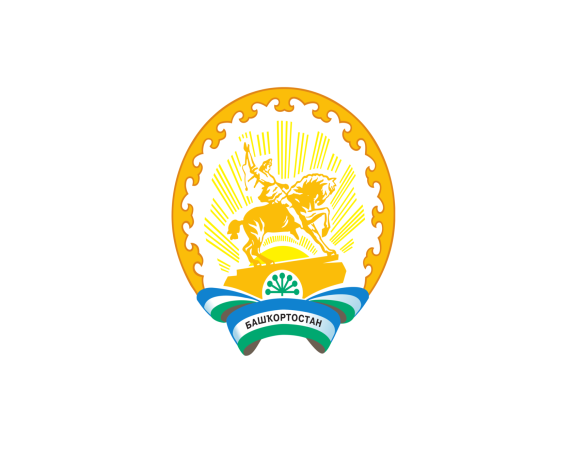 Территориальная избирательная комиссия муниципального района Балтачевский район               Республики Башкортостан452980, с. Старобалтачево, ул. Советская, 48тел.(34753) 2-17-91